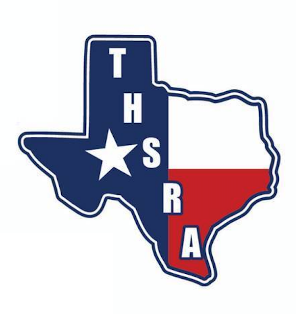 Dear Applicants,We are happy to have you apply for the THSRA scholarship.  Please keep in mind the guidelines below.  They may help you in completing the application.Please include all information about yourself.  The judges want to know about all areas of your life, not just rodeo.  Furnish the judges with as much information as possible to enable them to make a fair decision.You may use up to two sheets of paper to provide the information requested in Part C.  ALL APPLICATIONS MUST BE TYPED.  NO HANDWRITTEN APPLICATIONS WILL BE ACCEPTED.Please include a stamped, self-addressed postcard with your application.  We will use it to notify you of receipt of your application.  If you do not include the postcard, you will not receive notice.  On the postcard, write THSRA scholarship application received.You must include official proof SAT, ACT and/or TSI test scores.  Handwritten or typed notarized documents are not official proof.The application must be RECEIVED by Wednesday, April 6, 2022.If you receive one of the scholarships, it will be sent to the college or trade school of your choice in two (2) payments.  No scholarship money will be sent to the individual.  You will have three years to request your scholarship payments before they expire.Applications may be hand delivered to Susan Baldwin at the THSRA office by April 6, 2022.If you have any questions, please call any of our committee members:   Mike Ghormley – (281)785-0077	David Freeman – (832)221-1253Holly Delaune – (210)632-3208	Renee Weitz – (512)217-8165Good Luck to each of you!Applications need to be mailed to:THSRA722 Southview CircleCenter, TX  75935TEXAS HIGH SCHOOL RODEO ASSOCIATION SCHOLARSHIPEVALUATION OF APPLICATIONSI.	Scholastic Ability (Judged from Parts C, D, and F)				50%Difficulty and quality of subjects takenNumber of honor or advanced courses takenClass rankingSAT/ACT/TSI scores Honors and awards receivedContent of the narrativeII.	Leadership and Character (Judged from Parts C, E and F)			25%Club memberships and extracurricular activitiesLeadership positions heldHonors and awards receivedWork experience, Volunteer and Community ServiceIII.	Rodeo Participation (Judged from Parts C, E and F)				25%Texas High School Rodeo AssociationOther rodeo associationsELIGIBILITY REQUIREMENTSCurrently enrolled and actively participating in THSRA.A minimum 2.5 GPA.At least two of the following:  ranked in the top ½ of class; official SAT, ACT or TSI test scores.Currently enrolled in public school, private school or an accredited home school program.Have completed scholarship application turned in by deadline.DEADLINE – APRIL 6, 2022TEXAS HIGH SCHOOL RODEO ASSOCIATION2022 SCHOLARSHIP APPLICATIONDEADLINE – APRIL 6, 2022PART ATo be considered for a scholarship, this application must include the following:Official high school transcript that includes class rank and GPA. Most high school transcripts differ from each other.  To assist the application evaluation, you should do the following: (Highlight GPA, Class Rank and all Honors, AP or Dual Credit classes.) At least one of the following: official SAT, ACT or TSI score.  More than one test score may be provided. If class rank is not available from the school you attend, a letter from the program administrator (not the parent) must be provided. (PSAT is not an acceptable substitute)Two (2) letters of recommendation.Photograph must be attached.Application MUST BE TYPED and stapled together.  You may attach up to two sheets of paper for the information requested in Part C and one page for the narrative requested in Part F.  Once awards are calculated, all applications will be destroyed. Please do not send the blank application pages if you are attaching others.Be sure to make a thorough check of the completed application!  PART BName 										 Region 		Address 				 City 			 State 		 Zip 			County of Residence			 THSRA Membership Number (not back #) 		Name of High School 										Class Rank 		 Class Size 		 School’s Telephone 				Father’s Name 						Occupation 				Mother’s Name 						Occupation 				Years in High School Rodeo _________ Course of Study ________________________College or University ____________________________________________________PART C – You may use the space provided or you may use up to two additional sheets of paper for this section.  Please list your responses for each category in outline form.Extracurricular Activities – Club memberships and/or school sports (include number of years of involvement.)Leadership Positions Held – Be sure to include name of leadership position and organization. RodeoNon-RodeoHonors and Awards Received – Name of honor and/or award and organization.Work Experience – Include volunteer, community service and/or employment.Participation and Awards received in Texas High School Rodeo – Make sure you state when the award was won.  Be accurate and specific.  Participation and Awards received in other rodeo associations – Make sure you state which association and when the award was won.  Be accurate and specific.PART DInclude a current official copy of your high school transcript.  Your GPA, class size, rank, and official college entrance exam scores must be included with the transcript (SAT, ACT or TSI score.)  The test score that gives you the highest points will be used.  PART ETwo (2) letters of recommendation from non-relatives must be included.  One letter should be from an educator, community leader, minister/priest/pastor, etc.  The second letter should be from a person who is familiar with your rodeo experience. PART FOn a separate piece of paper, please describe in your own words why receiving a THSRA Scholarship is important to you, the course of study or major field of interest you plan to follow, your proposed occupation or profession, and the benefits you have received from Texas High School Rodeo Association.  Be specific and restrict the length to one page (double spaced, 12 point font). Application deadline is April 6, 2022.Submit completed application to THSRA, 722 Southview Circle, Center, TX  75935.A few tips and ideas to consider when filling out your scholarship application.Create interest – information should leap off the page.  List items in level of importance. If you are a national qualifier, it should go before any regional titles.Spell out association names at least once before using abbreviations.This application is presented in a format that encourages you to type your information on additional sheets of paper.  NO HANDWRITTEN APPLICATIONS WILL BE ACCEPTED.These bullets are an example of how to list your responses in outline form.Run spell check AND grammar check!This is an academic scholarship from a rodeo association.  Make sure you include scholastic honors in addition to your rodeo honors.That goes for extra-curricular activities, too.  Do not focus on just your rodeo activities.Narrative instructions - 1 page, double-spaced, size 12 font, Arial or Times New Roman font.  (This page is size 12 Arial font, double-spaced with ½ inch margins.)N/A is not an acceptable response.  It is okay to ask questions.  That is why the committee members’ names and phone numbers are provided in the cover letter.  We want you to do well.Do not wait until the last minute to start on this.  Vital information will be forgotten if you are in a rush to meet the April 6th deadline.Follow instructions and PROOFREAD.  You are asking for money for college, show the selection committee why you are a deserving candidate.Print on white paper only.Do not include divider pages or tabDo not include more photographs than requested.  Since this is a scholarship awarded by a rodeo association the preference is that the photo be of you in western attireA portion of the grading rubric is your ability to follow instructions. Good luck!